INDICAÇÃO Nº 3088/2018Sugere ao Poder Executivo Municipal a possibilidade de enviar intimação ao proprietário para que realize a limpeza em terreno localizado na Rua Colômbia, ao lado do nº 85, no Bairro Sartori, neste município.Excelentíssimo Senhor Prefeito Municipal, Nos termos do Art. 108 do Regimento Interno desta Casa de Leis, dirijo-me a Vossa Excelência para sugerir ao setor competente a possibilidade de enviar intimação ao proprietário do comércio de sucatas, para que realize a limpeza no local localizado na Rua Colômbia,  ao lado do nº 85,  no Bairro Sartori, neste município. Justificativa:Este vereador foi procurado por moradores do bairro Jardim Sartori, mais precisamente da Rua Colômbia, solicitando intermédio para o envio de intimação ao proprietário do terreno localizado na referida rua ao lado do nº 85, conforme relato de alguns moradores o terreno esta sendo utilizado por terceiros, como criação de galinhas. Ocorre que nas intermediações existe muitos pombos o que acaba por invadir o terrenos para se alimentarem e consequentemente ocasionando a proliferação de pombos no local. Diante da situação solicito a possibilidade de enviar intimação ao proprietário do terreno para que seja realizada a limpeza e manutenção do local.Plenário “Dr. Tancredo Neves”, em 02 de maio de 2.018.JESUS VENDEDOR-Vereador / Vice Presidente-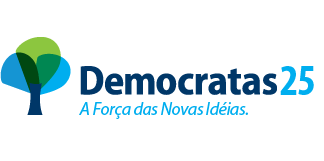 